Муниципальное бюджетное дошкольное образовательное учреждение«Детский сад № 107»Конспект непосредственно образовательной деятельности                          « Хлеб – всему голова»                                 (средняя группа)Авторы: Батурина Татьяна Викторовна,Шитухина Лариса ВасильевнаГ. Череповец, 2019 г.Конспект непосредственной образовательной деятельности «Хлеб всему голова»Цель: Формирование у детей дошкольного возраста бережного отношения и уважения к хлебу.Образовательные задачи: -дать детям понятие, что хлеб является ежедневным продуктом - закрепить знания детей о долгом пути хлеба от поля до стола  -познакомить детей с пословицами и поговорками русского народа о хлебе  - познакомить детей с разнообразием хлебобулочных изделий.Развивающие задачи:- совершенствовать навыки связного высказывания- развивать умения анализировать, сравнивать- развивать воображение.Воспитательные задачи:- воспитывать бережное отношение к хлебу, экономное его использование- воспитывать уважение к труду взрослых.Предварительная работа:  чтение рассказов и сказок о хлебе; отгадывание загадок; заучивание пословиц и поговорок о хлебе ( со всеми детьми) Методы и приёмы:  Игровые, наглядные, практическая деятельность детей, вопросы к детям, словесные, использование художественной литературы .     Оборудование: Настоящий каравай, поднос, салфетка, импровизированный магазин «Колос», картинки хлебных изделий, картинки  последовательности  выращивания хлеба, пазлы с изображением хлебаСловарная работа: хлебобулочные изделия,  ароматный, душистый, румяный.Образовательные  области: Познавательное развитие, социально коммуникативное, речевое.Ход занятия:(Воспитатель входит в группу с подносом накрытой салфеткой)Воспитатель: « Ребята, здравствуйте! Присаживайтесь на стульчики, у меня для вас есть сюрприз. Вы чувствуете аромат? Что же так вкусно пахнет? Отгадав загадку, вы узнаете, что же у меня лежит на подносе под закрытой салфеткой».Воспитатель: «Отгадать легко и простоМягкий, пышный и душистыйОн и чёрный, он и белыйА бывает  подгорелый ».Дети: «Хлеб!»Воспитатель: «Правильно - это хлеб. А какие слова в загадке помогли вам догадаться, что это хлеб?»Дети: «Мягкий, пышный, душистый, чёрный, белый, подгорелый».Воспитатель: « Сегодня мы с вами будем говорить о хлебе. Как гласит пословица «Хлеб наше Богатство - береги его!» Хлеб даёт здоровье и силу людям. Хлеб, хлебушко с румяной корочкой, мягкий и душистый. Он – самый главный на столе».Воспитатель: «Ребята, сегодня мы с вами отправимся в магазин «Колос». Посмотрите, как много хлебобулочных изделий перед нами. Назовите их».Дети: «Хлеб, батон, пряник, булка»Воспитатель: «Давайте сыграем в игру. Вы будете передавать друг другу каравай и называть какой бывает хлеб».Игра «Каким бывает хлеб?»( умение согласовывать существительные с прилагательными) .Дети стоят в кругу, передают каравай на подносе по кругу и называют прилагательные к существительному «хлеб» (хлеб душистый, пахучий, вкусный, мягкий, свежий, ароматный, тёплый, красивый, ржаной, белый и т.д.).Воспитатель: «Ребята, такое разнообразие хлебобулочных изделий было не всегда. Когда-то человек попробовал жевать зерно, оно показалось ему очень вкусным. Затем люди научились растирать зёрна камнями и получать муку, из муки замешивали тесто. Хлеб был грубым, тяжёлым и не таким вкусным, как сегодня».(показ детям картинок как в старину сеяли хлеб)Воспитатель: «Сегодня в магазине можно купить хлеба, сколько хочешь, но надо с уважением относиться к каждому кусочку, не покупать лишнего и не выбрасывать хлеб. Ведь он прошёл долгий путь, прежде чем оказался на полке в магазине. Вот об этом мы с вами сегодня и поговорим» .Д/И «Что сначала, что потом»( формировать умение составлять последовательность цепочки) (картинки)); при помощи картинок выстраивается последовательность, как хлеб попадает на стол ( семя-росток-колосок-зерно-мука-тесто-хлеб).Воспитатель: « Молодцы, ребята, все справились с заданием. Теперь мы знаем не только о том, как появляется хлеб на столе, но и как растёт в поле. А давайте, мы с вами сами покажем, как же из зёрнышка получается каравай».Физминутка:«Подрастает зёрнышко-Потянулось к солнышку ( потянулись)С ветерком оно играет, (руки вверх)Ветерок его качает, (прогнулись)К земле низко прижимает-Вот как весело играет! (наклоны туловища, присели)Сколько в поле колосков-Столько сделаем шагов (ходьба до 5)Какой вырос каравай?Выше руки поднимай! (руки вверх и потянуться)Теперь ниже наклониться,Как колышется пщеница. ( наклоны в сторону)Сколько в поле тракторов,Столько сделаем прыжков!» (прыжки до 5)Воспитатель: «Молодцы ребята, а  сейчас мы еще немного поиграем. Я буду называть слова, а вы мне будете отвечать, как  можно это слово назвать ласково».Игра «Назови ласково»  	 Хлеб -… (хлебушек);Пирог –… (пирожок); Калач - … (калачик); Блин -…(блинчик);Булка - … (булочка);Батон - …(батончик);Пряник - …(пряничек);Торт - … (тортик);Лепешка – (лепешечка);Баранка - …(бараночка);Ватрушка - … (ватрушечка); Бублик - …(бубличек);Воспитатель: «Сколько  ласковых  слов к слову «хлеб» мы узнали.Теперь  давайте вспомним пословицы и поговорки о хлебе, а я вам помогу(воспитатель  говорит пословицы  и  поговорки о хлебе, а дети объясняют ). Воспитатель: «Хлеб – наше богатство.Хлеб да вода – богатырская еда. Хлеб - всему голова. Хочешь, есть калачи, не сиди на печи». Воспитатель: « Все верно!Молодцы дети! А посмотрите пожалуйста, что же это у меня в руках?»Дети: «Коробочка!»Воспитатель: «Правильно, коробочка. Но это коробочка не простая, а с сюрпризом. Давайте вместе посмотрим ,что же в ней».( воспитатель открывает коробочку, показывает детям  и достаёт  пазлы)Воспитатель: «Ребята, а сейчас я вам предлагаю попробовать собрать из пазлов всем вместе картинку. Затем мы посмотрим, что же у нас получилось?»( дети вместе с воспитателем собирают пазлы)Воспитатель: «Молодцы ребята, так старательно собирали! Посмотрите, что  же такое мы собрали?»Дети: « Хлеб!»Воспитатель: « Все верно. На картине изображен каравай хлеба».Воспитатель: (поднимает  поднос с хлебом в руке и рассказывает стихотворение)«Вот он каравай душистыйС хрупкой корочкой витой,Вот он мягкий, золотистый,Словно солнцем налитой!В каждый дом, на каждый столОн пожаловал пришёл.В нём- здоровье наше, сила,В нём чудесное тепло.Сколько рук его растило,Охраняло, берегло!Ведь не сразу стали зёрнаХлебом- тем, что на столе,Люди долго и упорноПотрудились на земле.В нём- земли родимой соки,Солнца свет весёлый в нём.Уплетай за обе щёки-Вырастай богатырём!Слава миру на земле!Слава хлебу на столе!Слава тем, кто хлеб растил,Не жалел трудов и сил!Слава им, им привет от насВ добрый путь, счастливый час».Подведение итогов:Воспитатель: « Ребята , а давайте вспомним, что же нового мы сегодня узнали?»( проговаривает вместе с детьми) Воспитатель:  « Мы с вами повторили, что хлеб необходим  человеку, как продукт питания.  Хлеб вкусный, полезный, в нём наше здоровье. Так, как нужно обращаться с хлебом?» Дети: «Бережно, не выкидывать хлеб. Брать столько, сколько можешь съесть, не крошить хлеб за столом».Воспитатель: « А еще мы с вами узнали о том, какой же  долгий  путь хлеба от поля  до стола. Поиграли в игры: «Каким бывает хлеб?» , «Что сначала, что потом» , «Назови ласково» ,а также  собрали пазлы с изображением каравая! Вспомнили пословицы и поговорки о хлебе!»Воспитатель: «Ребята, как вы понимаете смысл пословицы « Хлеб- всему голова»? Дети: « Хлеб очень нужен в жизни человека».Воспитатель: «Правильно! Быть всему головой – означает быть очень нужным. Почему ребята я всегда говорю вам: «Хлеб-надо беречь!» Это настоящее богатство нашего народа, нашей страны. Хлеб всегда считался главным продуктом на столе. Считалось, что если в доме есть хлеб, то голод не страшен. Воспитатель: «Ребята, вам понравилось сегодняшнее занятие»? Дети: « Да!»Воспитатель:  «Молодцы, ребята , ответили на все мои вопросы, много интересного узнали сегодня. Теперь мы можем отдохнуть и попить сладкого чаю с караваем. Занятие закончено, а хлеб пусть не заканчивается никогда. (приглашает всех детей к столу)
                      Заявка                                                                                    Приложение 1Просим включить МБ(А)ДОУ «Детский сад №..107.» в число участников городского конкурса «Хлеб – всему голова!» *Направление  Конкурс детских книжек – малышек на тему «Доброе слово о хлебушке!»Направление  Конкурс методических разработок по теме «Хлеб – всему голова!»*В случае участия в одном направлении, заполняется только одна таблицаЗаведующий  МБДОУ « Детский сад №107»: ____________    И.С. Романова    Дата предоставления заявки:        30    сентября 2019г                                                                                                                                 Приложение 2Выписка из протокола №___заседания Экспертного совета МБ(А)ДОУ «Детский сад №_107___»                                                                                       Дата ______________Всего поступило работ:Направление Конкурс детских книжек – малышек на тему «Доброе слово о хлебушке!» -_____Направление  Конкурс методических разработок по теме «Хлеб – всему голова!» -_____РЕШЕНИЕРекомендовать для участия в городском конкурсе «Хлеб – всему голова!» следующие конкурсные работы:Направление «Конкурс детских книжек – малышек на тему«Доброе слово о хлебушке!»Направление «Конкурс методических разработок по теме«Хлеб – всему голова!» *Заведующий  МБДОУ « Детский сад №107»: ____________    И.С. Романова    Дата предоставления заявки:    30        сентября 2019г                    М. п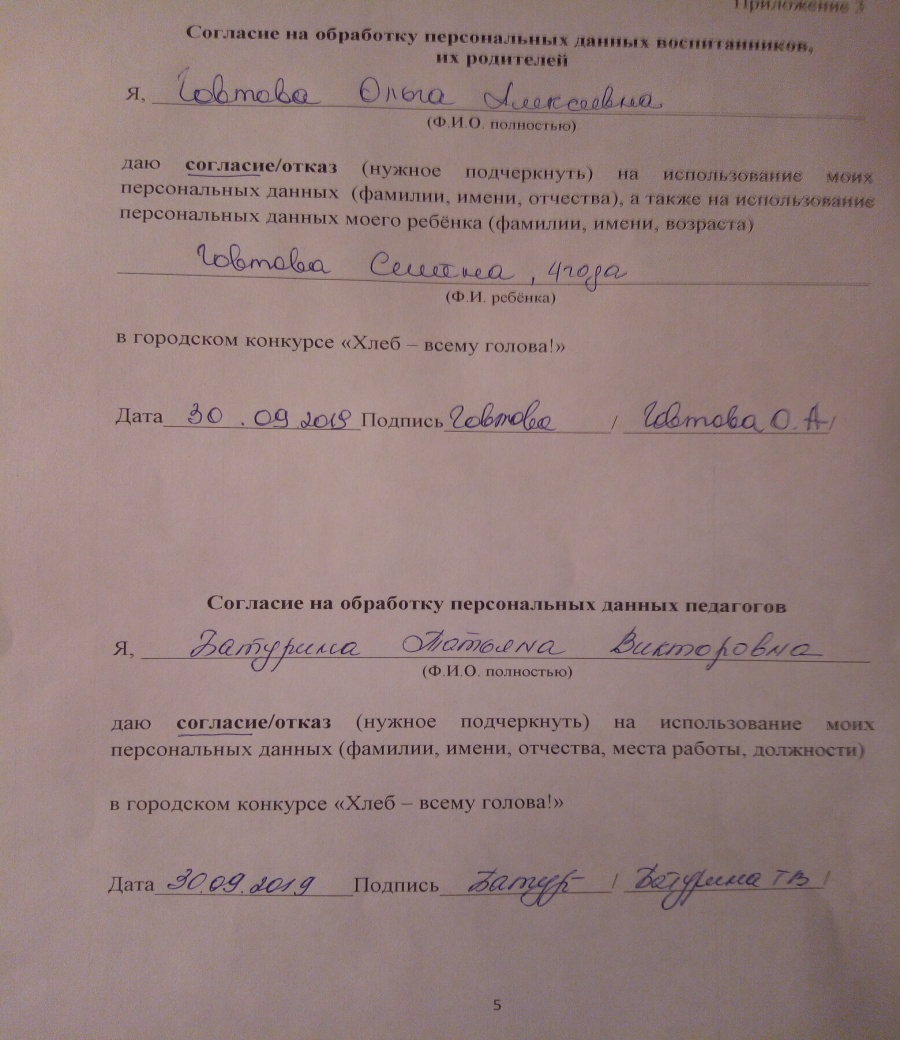 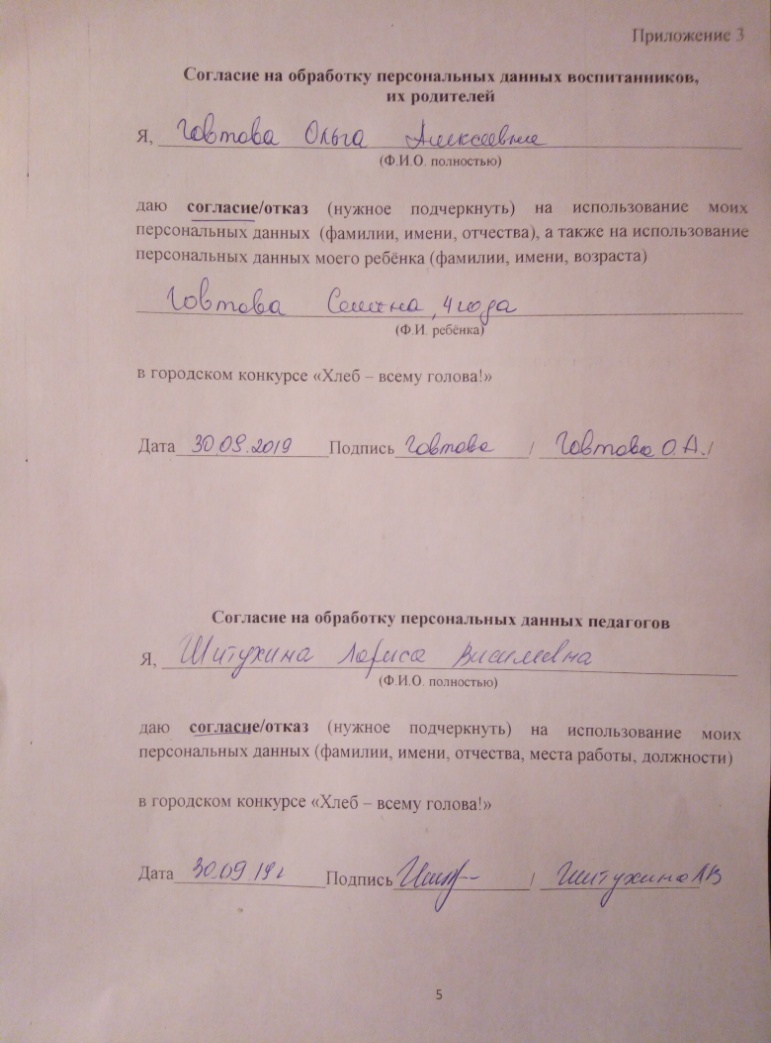 Номинация ИндивидуальнаяработаИндивидуальнаяработаКоллективнаяработаНазвание работы«Хлеб-всему голова!»Фамилия, имя участника-ребёнка (полностью), возрастГовтов Семен,4 годаФамилия, имя, отчество руководителя (-ей) -педагога (полностью), должностьВоспитатели-Батурина Татьяна Викторовна,Шитухина Лариса ВасильевнаФамилия, имя, отчество руководителя -родителя (полностью)Телефон ответственного лица89517328608Номинация:конспект (сценарий)/образовательный проект (выбрать)Конспект непосредственно образовательной деятельностиНазвание работы«Хлеб-всему голова !»Фамилия, имя, отчество участника (-ков) (полностью), должностьВоспитпатели-Батурина Татьяна Викторовна, Шитухина Лариса ВасильевнаТелефон ответственного лица89517328608НоминацияИндивидуальнаяработаИндивидуальнаяработаИндивидуальнаяработаИндивидуальнаяработаКоллективнаяработаНазвание работы« Хлеб-всему голова»Фамилия, имя участника-ребёнка (полностью), возрастГовтов Семен 4 годаФамилия, имя, отчество руководителя (- ей) (полностью)Воспитатели- -Батурина Татьяна Викторовна,Шитухина Лариса ВасильевнаНоминацияконспект (сценарий)/образовательный проект (выбрать)Конспект непосредственно образовательной деятельностиНазвание работы«Хлеб-всему голова !»Фамилия, имя участника (- ков) (полностью)Воспитатели-Батурина Татьяна Викторовна, Шитухина Лариса Васильевна